.Intro: 32 counts - Phrasing: B, A, A, A, tag 1, A, A, A, A, B-tag 2, A, A, A, A – endingPart A: 32 countsRock Fwd, Triple Full Turn, Walk, Walk & Side Rock, Cross½ Turn Right With Cross Shuffle, ¼ Turn L, Shuffle Fwd, Pivot ½ L, & Side Touch, & Side TouchRock Back, Shuffle Fwd, Cross, Side, Behind & Side L Heel Fwd& Step Back, Cross, Side, Behind & ¼ Turn L, Step Fwd, L Rock Fwd, Tripple ¾ Turn L	Part B: 32 countsCross Samba Step R-L, Walk ½ Turn LRepeat the first 8 countsCross Rock, & Side, Walk, Walk, Pivot ½ Turn Right With Hook, Shuffle Fwd	Pivot ½ Turn Right With Hook, Shuffle Fwd, Rock Fwd, Coaster StepTAG 1:After the first three times of part A  (03.00)Cross Samba Step R-LTAG 2:After second part B (03.00)Pivot ½ Turn L, Pivot ½ Turn LOptional: rock fwd and rock backEnding:Count 7&8 (section 4 from part A) , make a tripple full turn, ending 12.00Sweet Love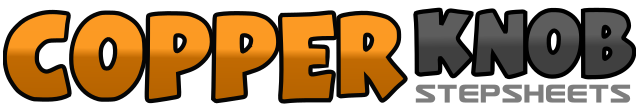 .......Count:64Wall:4Level:Phrased Intermediate.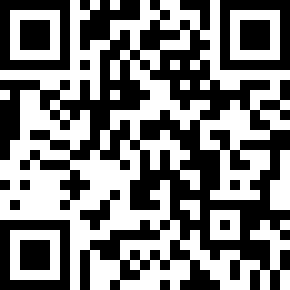 Choreographer:Vincent Dijks - Versteegh (NL) - April 2012Vincent Dijks - Versteegh (NL) - April 2012Vincent Dijks - Versteegh (NL) - April 2012Vincent Dijks - Versteegh (NL) - April 2012Vincent Dijks - Versteegh (NL) - April 2012.Music:Sweet Love (feat. Mona) - Liviu HodorSweet Love (feat. Mona) - Liviu HodorSweet Love (feat. Mona) - Liviu HodorSweet Love (feat. Mona) - Liviu HodorSweet Love (feat. Mona) - Liviu Hodor........1rock fwd on R2recover on L3&4tripple full turn right R-L-R5step fwd on L6&7step fwd on R, rock L to left side, recover on R8cross L over R&1&2½ turn right, cross shuffle to the left stepping R-L-R3&4shuffle ¼ turn left stepping L-R-L5step fwd on R6pivot ½ turn left&7&8step R to right side, tap L to R, step L to left side, tap R to L  (Traveling Fwd)1rock back on R2recover on L3&4shuffle fwd R-L-R5cross L over R6step R to right side7&8step L behind R, step R to right side, left heel fwd (diagonal)1step L behind R, cross R over L2step L to left side3&4step R behind L , ¼ turn left step fwd on L , step fwd on R5rock fwd on L6recover on R7&8triple ¾ turn left stepping L-R-L1&2cross R over L, rock L to left side, recover on R3&4cross L over R, rock R to right side, recover on L5,6,7,8walk ½ turn left in 4 counts started with1,2cross rock R over L, recover on L&3,4step R to right side, walk fwd on L, walk fwd on R5step fwd on L6pivot ½ turn R, hook right for left7&8shuffle fwd R-L-R1step fwd on L2pivot ½ turn R, hook right for left3&4shuffle fwd R-L-R5,6rock fwd on L, recover on R7&8step back on L, close R to L, step fwd on L1&2cross R over L, rock L to left side, recover on R3&4cross L over R, rock R to right side, recover on L1,2step fwd on R,  pivot ½ turn left3,4step fwd on R,  pivot ½ turn left